Plan van Aanpak Actiepunt Open WobDoor: Tom Kunzler, Open State FoundationDatum: 29-11-2018AchtergrondIn oktober 2018 is het nieuwe Actieplan Open Overheid 2018-2020 gepresenteerd door het ministerie van Binnenlandse Zaken. Dit Actieplan bestaat uit diverse actiepunten die bijdragen aan een meer open overheid. Een van de actiepunten is Open Wob met als hoofdactiehouder de provincie Noord-Holland en bijgestaan door Open State Foundation, diverse overheden en VNG. Het doel van het actiepunt is om bij te dragen aan transparantie door documenten die op basis van de Wet openbaarheid van bestuur (Wob) openbaar gemaakt worden op een gestandaardiseerde wijze online te plaatsen als open data en eventueel beschikbaar te maken via de website OpenWob.nl. Eenieder kan met een beroep op de Wet openbaarheid van bestuur informatie opvragen bij bestuursorganen. Deze verzoeken, besluiten op deze verzoeken en de als gevolg van deze verzoeken openbaar gemaakte informatie wordt echter niet door iedere overheid online geplaatst. Dit komt transparantie niet ten goede, maar kan ook leiden tot herhaalverzoeken of overbodige contacthandelingen met informatievragers. Wob-documenten dienen in de toekomst als gevolg van de herziene Wet open overheid, die naar verwachting in december 2018 naar de Tweede Kamer gaan, online vindbaar te zijn. Daarnaast hebben de gemeenten de Wob-documenten opgenomen in de gemeentelijke High Value Datalijsten, een lijst met 26 waardevolle datasets die elke gemeente als gestandaardiseerde open data beschikbaar zou moeten stellen. Ook bij de provincies wordt aan een dergelijke lijst gewerkt, in de conceptversie zijn ook de Wob-documenten onderdeel van de provinciale High Value Datalijsten. Inmiddels publiceert ongeveer tien procent van de overheden de Wob-verzoeken waaronder de Rijksoverheid, diverse gemeenten en provincies. De gemeente Utrecht heeft samen met Open State Foundation de Wob-documenten goed doorzoekbaar en als open data gepubliceerd via OpenWob.nl/Utrecht. Het is daarom verstandig om in het kader van het Actieplan Open Overheid samen te werken om een Wob-standaard te ontwikkelen en gezamenlijk overheden te motiveren om meer documenten online te plaatsen. Hiermee worden Wob-documenten toegankelijker, worden ze beter doorzoekbaar, vergelijkbaar en zijn ze geschikt voor hergebruik in analyses of nieuwe toepassingen.DoelstellingDe doelstelling van het actiepunt Open Wob is om minimaal tien overheden Wob-documenten conform een standaard actief openbaar te laten maken als open data. Hiermee vergroten overheden transparantie en publieksvriendelijke toegang tot informatie doordat meer informatie actief beschikbaar is en beter doorzoekbaar. Mogelijk leidt het publiceren van Wob-documenten eveneens tot minder contacthandelingen tussen overheden en informatievragers. Concreet bestaat het project uit de volgende vaste en optionele subdoelen:Het opstellen van een standaard om Wob-documenten (verzoeken, besluiten en bijlagen) op een vergelijkbare wijze te kunnen publiceren. De standaard zal in ieder geval een semantische standaard (informatiemodel) behelzen en optioneel een berichtstandaard om technisch op gelijkende wijze uit te kunnen wisselen;Een traject om minimaal tien diverse overheidstypen te werving en ondersteunen bij het conform de standaard ontsluiten van hun Wob-documenten als open data. Onder andere middels online handleidingen, klankbordgroep en een aantal informatiebijeenkomsten;Het aansluiten van minimaal tien publieke organisaties aan de website OpenWob.nl om Wob-documenten via één platform doorzoekbaar te maken en beschikbaar te stellen als open data;Het maken van een evaluatie met informatieproducten en aanbevelingen om Open Wob verder op te schalen naar meerdere publieke organisaties.RandvoorwaardenDeelname en inzet van minimaal tien publieke organisaties aan het actiepunt waarbij zij meedenken over standaardisatie en zelf werk maken van anonimiseren en publiceren van Wob-documenten conform deze standaard;Het project biedt ondersteuning aan VNG bij het informeren en werven van deelnemende gemeenten;Het project levert een standaard op voor de publicatie van Wob-documenten;StappenplanHieronder wordt het plan van aanpak van het actiepunt Open Wob verder toegelicht, plus de rollen van stakeholders zoals die van de provicnie Noord-Holland als actiehouder, de verschillende deelnemende overheidsorganiaties, Open State Foundation, het ministerie van Binnenlandse Zaken en VNG Beleid & Realisatie. Het Kenniscentrum Officiële Overheidspublicaties (KOOP), is een relevante partner om te betrekken bij het Actiepunt Open Wob. Zij zullen in het kader van de Wet open overheid het PLOOI-systeem ontwikkelen waarmee overheden informatiecategorieën zoals de Wob met elkaar op een uniforme wijze en plek kunnen uitwisselen. Kick-off (december 2018)De eerste stap is het vormen van een projectteam ten behoeve van uitvoering van het Actiepunt Open Overheid. Het projectteam staat onder leiding van de provincie Noord-Holland en wordt bijgestaan door Open State Foundation voor technische expertise en uitvoering. VNG ondersteunt in de communicatie en werving en VNG Realisatie ondersteunt bij het traject om te komen tot een standaard.Tijdens de kick-off van het projectteam zal dit definitieve plan van aanpak en de tijdlijn besproken en vastgesteld worden door actiehouders en deelnemers aan het actiepunt Open Wob. Vervolgens kan gestart worden met standaardisatie en werving. Standaardisatie (december 2018 – maart 2019)Een belangrijk onderdeel van het project is het standaardiseren van Wob-documenten. In het kader van het Actiepunt, High Value Datalist en de ontwikkelingen rondom de Wet open overheid zal het aantal overheden dat Wob-documenten publiceert de komende jaren toenemen. Wanneer elke overheid ervoor kiest om deze documenten op een eigen wijze te publiceren, komt dat de vindbaarheid, bruikbaarheid en vergelijkbaarheid van de informatie niet ten goede. Het is daarom verstandig om werk te maken van standaardisatie in afstemming met diverse bestuurslagen.VNG Realisatie heeft vanuit de ‘Prakijkbeproeving Open Data Standaarden’ ervaring met het opstellen van standaarden voor datasets. Dit is reeds gedaan voor datasets zoals stemlokalen en invalideparkeerplaatsen, waarbij een groep van gemeentelijke experts in samenspraak komt tot een uniforme standaard die vervolgens gebruikt kan worden. VNG Realisatie heeft aangeboden dit proces ook voor Wob-documenten te willen faciliteren voor meerdere bestuurslagen, daarin bijgestaan door Open State Foundation.Allereerst zal voor de standaardisatie-bijeenkomsten een werkgroep opgericht worden bestaande uit een beperkt aantal diverse overheden uitgenodigd worden. Denk hierbij aan een gemeente (groot en klein), provincie, waterschap, uitvoeringsorganisatie, KOOP, en de Politie. Diversiteit is belangrijk om tot een gedragen en complete standaard te komen en de groep dient niet te groot te zijn om efficiënt te kunnen opereren. Er zijn twee vormen van standaardisatie. Allereerst semantische standaardisatie (informatiemodel). Hierbij worden afspraken gemaakt over namen van bepaalde velden (termen, thema’s), reikwijdte van de metadata en welke velden verplicht en optioneel zijn. De tweede vorm is de technische standaard (berichtstandaard) voor de uitwisseling. Via welke bestandsformaten, systemen en protocollen wordt uitgewisseld (webservices, platformen, architectuur).Semantische standaardisatie is relatief eenvoudig te organiseren en zorgt ervoor dat overheden dezelfde taal gaan spreken en informatie op papier vergelijkbaar is. Technische standaardisatie is complexer en zorgt ervoor dat de informatie eenvoudig machine tot machine uitgewisseld kan worden. Technische standaardisatie zorgt ervoor dat informatie door hergebruikers eenvoudig benaderd en gebruikt kan worden als grondstof voor analyses en nieuwe toepassingen. Voor technische standaardisatie ben je afhankelijk van de systemen (en daarmee softwareleveranciers) waarin overheden de Wob-documenten in verwerken en publiceren. Zij dienen voor technische standaardisatie de mogelijkheid te creëren om Wob-documenten op een uniforme wijze uit te wisselen. Hiervoor dienen dus goede afspraken gemaakt te worden met leveranciers, wat een lange tijd in beslag kan nemen. Een mogelijkheid om afhankelijkheid van softwareleveranciers te beperken is door te kiezen voor een centraal platform om informatie te publiceren of uit te wisselen. Deze functie kan bijvoorbeeld vervuld worden door PLOOI van KOOP, door een centrale instantie zoals een open data platform of een andersoortige CKAN-platform. De verschillende mogelijkheden hiervan moeten tijdens dit project verkend worden alvorens over technische standaardisatie afspraken gemaakt worden.Het is een mogelijkheid om voorlopig alleen semantisch te standaardiseren en een optionele technische standaard te ontwikkelen, hiermee wordt technisch standaardiseren een groeimodel voor toekomstige verbeteringen en kunnen overheden die reeds via deze technische standaard kunnen uitwisselen dit doen. Het is in ieder geval verstandig om beide standaarden te voorzien van een status door ze aan te dragen bij het Forum Standaardisatie en toe te voegen aan de ‘pas toe, of leg uit’ lijst. Hiermee wordt een middel gecreëerd voor overheden en softwareleveranciers om op termijn te voldoen aan deze standaarden.Voor de eerste bijeenkomst van de standaardisatie-werkgroep dienen aanwezige overheden voor de eigen overheid te achterhalen hoe Wob-documenten momenteel opgeslagen worden, welke systemen hiervoor gebruikt worden, wat de mogelijkheden zijn voor uitwisseling (via bijvoorbeeld een API-endpoint/webservice) en welke metadateringsvelden gebruikt worden en gewenst zijn. Deze informatie zal door deelnemende overheden ingebracht worden tijdens de eerste standaardisatiebijenkomst.Na deze eerste bijeenkomst zullen standaardisatie-experts van VNG Realisatie, bijgestaan door enkele deelnemende overheden en Open State Foundation een eerste concept-standaard ontwikkelen op basis van de gegeven input. Deze concept-standaard zal aan de deelnemers van de standaardisatie voorgelegd worden en verder verbeterd tijdens een tweede bijeenkomst.Op basis van deze bijeenkomst zal een verbeterde concept-standaard gemaakt worden en aangeboden worden tijdens een openbare consulatie waarbij overheden en leveranciers nog input kunnen leveren. Dit leidt uiteindelijk tot een voorlopige standaard die gebruikt kan worden ten behoeve van Open Wob. De werkgroep zal zich verder buigen over de verschillende mogelijkheden voor technische standaardisatie. Deze voorlopige standaard zal nog niet officieel vastgesteld worden omdat inzichten vanuit de implementatie kunnen leiden tot verdere verbeteringen. Pas daarna zal de standaard aangemeld worden bij het Forum Standaardisatie met een nader te bepalen governance-structuur. Werving deelnemers (december 2018 – februari 2019)In december zal t ook gestart worden met het werven van minimaal tien en maximaal twintig deelnemende overheden. Het is mogelijk om iets meer overheden te werven omdat in het begin nog niet duidelijk is of overheden die zich aanmelden daadwerkelijk kunnen deelnemen. Via diverse kanalen zullen organisaties benaderd worden om zich aan te melden voor het actiepunt. De geïnteresseerde organisaties zullen uitgenodigd worden voor een informatiebijeenkomst in januari 2019. Hier zal uitgelegd worden wat het Actiepunt behelst, hoe overheden kunnen deelnemen en wat de verwachtingen zijn bij deelname.Hierna hebben organisaties tot en met februari 2019 om te beslissen of ze definitief willen deelnemen. Dit leidt tot een lijst van minimaal tien en maximaal twintig deelnemende organisaties. Bij meer aanmeldingen geldt het principe van wie het eerste komt aangevuld met de wens om een diverse groep organisaties te laten deelnemen. Het projectteam beslist bij twijfel of bij te veel aanmeldingen over het definitieve aantal deelnemers.Maken informatieproducten en communicatiekanaal (februari 2019 – juni 2019)Om deelnemende organisaties te ondersteunen bij de werkzaamheden zullen diverse informatieproducten gemaakt worden, daarbij wordt ook een online communicatiekanaal (bijvoorbeeld Pleio) ingericht waar deelnemers informatie met elkaar kunnen uitwisselen en elkaar kunnen helpen bij eventuele vragen of uitdagingen. Er zullen informatieproducten gemaakt worden over:Anonimiseren van Wob-documenten;Open data, Wet open overheid en wettelijke context;Het toepassen van de Open Wob Standaard;Het publiceren van Wob-documenten;Platform OpenWob.nl;Best practices en voorbeeldcases van deelnemers die succesvol hebben gepubliceerd.Met deze informatieproducten en dit online communicatieplatform kunnen deelnemende organisaties zoveel mogelijk zelfstandig geanonimiseerd en gestandaardiseerd Wob-documenten publiceren. Bij vragen kunnen ze in contact treden met andere deelnemers om zo elkaar op weg te kunnen helpen.Moderatie van het platform en het coördineren van de informatieproducten wordt gedaan door provincie Noord-Holland en Open State Foundation. Publicatie Wob-documenten (juni 2019 – september 2020)Tijdens de uitvoeringsfase van het project kiezen deelnemende overheden hun eigen tempo. Organisaties die reeds Wob-documenten prubliceren kunnen direct standaardiseren, andere organisaties zullen  helemaal vanaf het begin moeten starten. Er zullen tijdens het project ook enkele bijeenkomst gepland worden om voortgang en uitdagingen te bespreken. De bijeenkomst zijn  een goede manier om best practices te delen en met elkaar te zoeken naar oplossingen. De implementatie kan eveneens leiden tot verdere aanpassing van de standaard voor publicatie. Provincie Noord-Holland en Open State Foundation organiseren deze bijeenkomsten.De wijze van publicatie is nog onduidelijk. Iedere organisatie kan via eigen kanalen Wob-documenten publiceren, maar het kan ook via open data portalen of PLOOI. Hierover wordt door deelnemers een beslissing genomen. Nadat overheden de Wob-documenten gepubliceerd hebben kunnen zij kosteloos aangesloten worden op de website OpenWob.nl waar de informatie gebundeld wordt, doorzoekbaar is en volledig beschikbaar gemaakt zal worden via een API. Open State Foundation heeft ruimte voor het aansluiten van tien overheden op OpenWob.nl. Evaluatie (september 2019 – december 2020)Nadat tien tot twintig organisaties de eigen Wob-documenten gepubliceerd hebben en tien organisaties deelnemen aan OpenWob.nl start de evaluatie van het projectDit zal gedaan worden middels een afsluitende bijeenkomst en hiervan zal een evaluatieverslag geschreven worden door provincie Noord-Holland en Open State Foundation. Tijdens de evaluatie zal ook de vervolgvraag worden besproken: hoe kan Open Wob opgeschaald worden naar alle bestuursorganen in Nederland? Daarbij dient rekening gehouden tot worden met: standaardisatie technisch en semantisch, hergebruik, platformen, softwareleveranciers, kosten & baten, governance, wettelijke verplichtingen en uitvoerbaarheid. De evaluatie met opschalingsadvies zal vervolgens aangeboden worden aan het ministerie van Binnenlandse Zaken ter afronding van het project, en verantwoording van de ontvangen subsidie.In deze fase wordt ook de standaard definitief gemaakt en aangeboden aan het Forum Standaardisatie. Hierbij worden mogelijk ook afspraken gemaakt over verplichtingen, governance enzovoorts. Halverwege het project zal eveneens bekeken worden in hoeverre dit plan van aanpak geactualiseerd dient te worden aangezien er nog open vragen zijn over enkele zaken op het moment van schrijven. BekostigingIedere deelnemer is zelf verantwoordelijk voor de benodigde inzet voor bijeenkomsten, standaardisatie, publicatie enzovoorts. Open State Foundation heeft met subsidie van het ministerie van Binnenlandse Zaken ruimte om overheden te ondersteunen bij ontsluiting, standaardisatie en publicatie via OpenWob.nl. De gevraagde inzet per organisatie is afhankelijk van de fase waarin een organisatie is met het publiceren van Wob-documenten en is ook deels afhankelijk van het gebruikte softwarepakket. De verwachting is dat het bijwonen van bijeenkomsten ongeveer 10 uur per organisatie kost en dat deelnemers aan de standaardisatie additioneel nog 10 uur dienen te investeren.ProjectteamProvincie Noord-Holland, actiehouder, Eveline Stapel-van DijckOpen State Foundation, mede-actiehouder, Tom KunzlerVNG Beleid, Juliette van der JagtVNG Realisatie, Sander Bakker en Chris VastDeelnemersProvincie Zuid-HollandNationale PolitieSVB (ntb)Provincie GelderlandGemeente UtrechtGemeente Haarlem (ntb)Gemeente Amsterdam (ntb)Communicatie-bericht Open WobDoe mee met Open Wob!Maak je Wob-documenten vindbaar en goed doorzoekbaarDoor: Tom Kunzler, Open State FoundationUit onderzoek blijkt dat inmiddels 10% van de bestuursorganen Wob-informatie publiceert op haar website. De wijze waarop verschilt per website. Het publiceren van Wob-verzoeken is in het wetsvoorstel Wet open overheid (Woo) één van categorieën van informatie die ieder bestuursorgaan uit eigen beweging openbaar maakt. Heeft uw overheid of publieke instelling interesse in het online beschikbaar maken van informatie die op basis van de Wet openbaarheid van bestuur (Wob) openbaar is gemaakt? Doe dan mee met Open Wob, een actiepunt binnen het nieuwe Actieplan Open Overheid. Onder leiding van de provincie Noord-Holland gaan Open State Foundation, VNG en diverse overheden Wob-verzoeken, besluiten en bijlagen op een gestandaardiseerde wijze online plaatsen. Er is ruimte voor tien overheden om deel te nemen aan het actiepunt! Iedereen kan op basis van de Wet openbaarheid van bestuur (Wob) een informatieverzoek richten aan een bestuursorgaan. De informatie die op basis van deze verzoeken openbaar wordt gemaakt is echter niet altijd online terug te vinden. Terwijl het online publiceren van Wob-documenten bijdraagt aan transparantie en mogelijke herhaalverzoeken kan voorkomen. Er zijn diverse overheden die wel al Wob-documenten publiceren, maar deze documenten zijn niet altijd goed doorzoekbaar.Actieplan Open OverheidHet ministerie van Binnenlandse Zaken bevordert overheidstransparantie met een tweejaarlijks Actieplan Open Overheid. Met elf actiepunten werken overheden, van Rijksoverheid tot aan gemeenten, aan concrete oplossingen om informatie beschikbaar te maken of participatie te bevorderen. Open Wob, het actief online plaatsen van Wob-documenten, is een van deze elf actiepunten. De provincie Noord-Holland is actiehouder en werkt de komende twee jaar samen met Open State Foundation, Vereniging Nederlandse Gemeenten en diverse andere overheden aan het actiepunt. Informatie die op basis van de Wob opgevraagd is, zou online vindbaar en goed doorzoekbaar moeten zijn. Daarom werken deze overheden aan standaardisatie en ontsluiting van Wob-documenten van minimaal tien overheden, zodat de informatie online vindbaar, vergelijkbaar, doorzoekbaar en herbruikbaar is als open data. Wet open overheid en High Value DatalijstHet actiepunt sluit goed aan bij de in herziening zijnde Initiatiefwet open overheid. Deze wet legt een grote focus op het actief openbaar maken van bijvoorbeeld Wob-documenten. Daarnaast heeft de VNG een Gemeentelijke High Value Datalijst opgesteld met waardevolle datasets, zoals Wob-documenten, die elke gemeente beschikbaar zou moeten stellen als open data. Open WobDeelnemende overheden krijgen de mogelijkheid om Wob-documenten via het platform OpenWob.nl te presenteren. Dit platform, gebouwd door Open State Foundation, presenteer Wob-documenten in een publieksvriendelijk dashboard, maakt de informatie volledig doorzoekbaar en stelt de informatie als open data beschikbaar voor analyse. De gemeente Utrecht presenteert de Wob-documenten al via OpenWob.nl/Utrecht. 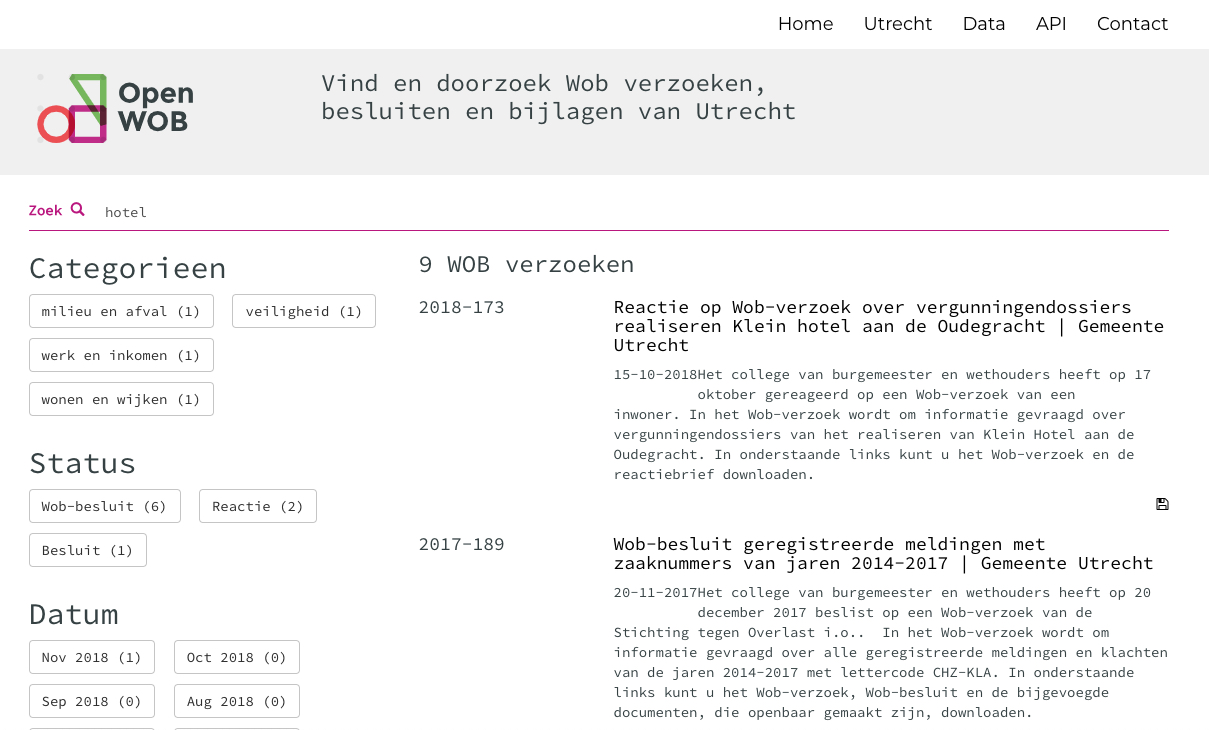 DeelnemersGemeente Utrecht: publiceert sinds 2014 Wob-verzoeken en is continue bezig met verbeterprocessen om te automatiseren en de behandeling van Wob-verzoeken te verbeteren.VNG: Deelnemen aan Open Wob?Heeft uw organisatie interesse in deelname aan Open Wob? Wilt u meedenken over het standaardiseren van Wob-documenten, wil uw organisatie Wob-documenten (beter) beschikbaar stellen of heeft u vragen over Open Wob? Neem dan vrijblijvend contact op met Tom Kunzler van Open State Foundation of Eveline Stapel-van Dijck van de provincie Noord-Holland.